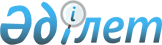 Об утверждении Правил субсидирования ставки вознаграждения (интереса) по кредитам, выдаваемым банками второго уровня предприятиям по переработке сельскохозяйственной продукции на пополнение их оборотных средствПостановление Правительства Республики Казахстан от 1 марта 2004 года N 257

      В соответствии с 
 Законом 
 Республики Казахстан от 5 декабря 2003 года "О республиканском бюджете на 2004 год", в целях государственной поддержки предприятий по переработке сельскохозяйственной продукции Правительство Республики Казахстан постановляет:




      1. Утвердить прилагаемые Правила субсидирования ставки вознаграждения (интереса) по кредитам, выдаваемым банками второго уровня предприятиям по переработке сельскохозяйственной продукции на пополнение их оборотных средств.




      2. Настоящее постановление вступает в силу со дня официального опубликования.


      Премьер-Министр




      Республики Казахстан



Утверждены        



постановлением Правительства



Республики Казахстан    



от 1 марта 2004 года N 257 




 


Правила






субсидирования ставки вознаграждения (интереса) по кредитам,






выдаваемым банками второго уровня предприятиям по переработке






сельскохозяйственной продукции на пополнение их оборотных средств






 


1. Общие положения




      1. Настоящие Правила разработаны в соответствии с 
 Законом 
 Республики Казахстан от 5 декабря 2003 года "О республиканском бюджете на 2004 год" и определяют порядок и условия субсидирования ставки вознаграждения (интереса) (далее - Субсидирование) по кредитам (далее - Кредиты (Кредит), выдаваемым банками второго уровня (далее - Банки (Банк) предприятиям по переработке сельскохозяйственной продукции (далее - Заемщики) на пополнение их оборотных средств для производственных целей.



      2. Субсидирование является мерой поддержки развития предприятий по переработке сельскохозяйственной продукции и осуществляется для целей частичного удешевления суммы платежей, уплачиваемых Заемщиками Банкам в качестве вознаграждения по Кредитам.



      3. Субсидирование осуществляется за счет средств, предусмотренных в республиканском бюджете на 2004 год по подпрограмме 107 "Субсидирование ставки вознаграждения (интереса) по кредитам, выдаваемым банками второго уровня предприятиям по переработке сельскохозяйственной продукции" программы 006 "Государственная поддержка развития сельского хозяйства" (далее - Средства) в общей сумме 830783000 (восемьсот тридцать миллионов семьсот восемьдесят три тысячи) тенге, в том числе:



      1) до 255000000 (двухсот пятидесяти пяти миллионов) тенге предусматривается на погашение обязательств Министерства сельского хозяйства Республики Казахстан (далее - Администратор программы) по реализации бюджетной программы предыдущего года;



      2) не менее 575783000 (пятисот семидесяти пяти миллионов семисот восьмидесяти трех тысяч) тенге направляется на субсидирование сумм вознаграждения (интереса) начисленных с момента выдачи Кредитов Банками, определяемых Администратором программы в 2004 году в порядке, предусмотренном пунктами 5, 6 и 7 настоящих Правил. 


<*>






      Сноска. В пункт 3 внесены изменения - постановлением Правительства РК от 12 августа 2004 г. 


 N 845 


 .






 


2. Порядок погашения обязательств Администратора программы






по реализации бюджетной программы предыдущего года




      4. Погашение обязательств Администратора программы по реализации бюджетной программы предыдущего года осуществляется в соответствии с договорами на субсидирование, заключенными с Банками в 2003 году. При этом общая сумма Субсидирования, подлежащая выплате в 2004 году Банку, определяется как разница между установленной в 2003 году Администратором программы годовой суммой Субсидирования, подлежащей оплате Банку, и суммой Субсидирования, полученной Банком из средств республиканского бюджета на 2003 год.




 


3. Порядок субсидирования ставок вознаграждения






(интереса) банков, определяемых Администратором программы






в 2004 году




      5. Средства для Субсидирования по Кредитам, выдаваемым Банками Заемщикам, Администратор программы распределяет по следующим подотраслям (лотам):



      1) переработка мяса;



      2) переработка молока;



      3) переработка кожсырья и шерсти;



      4) переработка плодов, ягод, овощей и производство плодоовощных консервов, детского питания;



      5) переработка масличных культур и производство растительного масла;



      6) переработка зерновых культур.



      6. Для осуществления Субсидирования Администратор программы предварительно направляет приглашение всем Банкам и осуществляет отбор Банков, участвующих в реализации подпрограммы 107 "Субсидирование ставки вознаграждения (интереса) по кредитам, выдаваемым банками второго уровня предприятиям по переработке сельскохозяйственной продукции" программы 006 "Государственная поддержка развития сельского хозяйства", в соответствии со следующими требованиями:



      1) уровень ставки вознаграждения (интереса) по Кредиту, выдаваемому Заемщику, не должен превышать 17 (семнадцать) процентов годовых;



      2) наличие сформированного портфеля заявок Заемщиков, включающего краткое описание Заемщика и проекта;



      3) положительный опыт работы Банка с предприятиями по переработке сельскохозяйственной продукции;



      4) отсутствие просроченной задолженности по кредитам, полученным ранее за счет средств республиканского бюджета;



      5) соблюдение пруденциальных нормативов уполномоченного органа по регулированию и надзору финансового рынка и финансовых организаций (далее - уполномоченный орган) в течение трех последних месяцев, предшествующих дате проведения отбора;



      6) соблюдение установленных Уполномоченным органом лимитов минимального размера уставного и собственного капиталов;



      7) наличие филиальной и/или корреспондентской сети.



      Несоответствие указанным требованиям является основанием к недопущению Банков к участию в реализации бюджетной подпрограммы 107 "Субсидирование ставки вознаграждения (интереса) по кредитам, выдаваемым банками второго уровня предприятиям по переработке сельскохозяйственной продукции" программы 006 "Государственная поддержка развития сельского хозяйства".



      7. Для проверки соответствия Банка требованиям, указанным в подпунктах 4), 5), 6), 7) пункта 6 настоящих Правил, Администратор программы обращается с письменным запросом в Уполномоченный орган.



      8. Порядок осуществления отбора Банков для участия в реализации подпрограммы 107 "Субсидирование ставки вознаграждения (интереса) по кредитам, выдаваемым банками второго уровня предприятиям по переработке сельскохозяйственной продукции" программы 006 "Государственная поддержка развития сельского хозяйства", а также перечень Банков, определенных участниками в разрезе каждого лота, утверждаются Администратором программы.



      9. Распределение Средств по лотам, а также доли каждого Банка в лоте производится Администратором программы по каждому лоту прямо пропорционально суммам вознаграждений по Кредитам, подлежащим выдаче Заемщикам, не отклоненным Администратором программы, как не соответствующим требованиям, указанным в пункте 10 настоящих Правил.



      10. Банки самостоятельно определяют Заемщиков, исходя из следующих предъявляемых к ним требований:



      1) резидент Республики Казахстан;



      2) финансовая устойчивость Заемщика, отсутствие задолженностей по налогам и другим обязательным платежам в бюджет, а также по ранее выданным Банком кредитам;



      3) наличие обоснованного бизнес-проекта;



      4) использование промышленной технологии и оборудования;



      5) наличие и емкость рынков сбыта для предлагаемой к производству продукции;



      6) закуп необходимого для производственных целей сельскохозяйственного сырья у отечественного товаропроизводителя.



      11. Заемщику может предоставляться только один Кредит, по которому Банку (Банкам) будет осуществляться Субсидирование в соответствии с настоящими Правилами.



      12. Сумма Субсидирования, предоставляемая из республиканского бюджета, составляет до 80 % ставки вознаграждения (интереса) по Кредиту, выданному сроком до двенадцати месяцев, сумма которого не должна превышать 150000000 (сто пятьдесят миллионов) тенге. При этом доля субсидируемой части процентной ставки Кредита должна быть равной для всех Заемщиков.



      13. По итогам отбора в течение 20 календарных дней со дня утверждения перечня Банков-участников Администратором программы Банки выдают Кредиты Заемщикам.



      14. В течение 10 календарных дней после выдачи Банками кредитов Заемщикам между Администратором программы и Банками заключаются договора на Субсидирование, предусматривающие порядок и условия перечисления Средств, ответственность сторон, перечень Заемщиков и иные условия.



      15. Выделение Средств Администратору программы для последующего перечисления их на расчетный счет Банка осуществляется в соответствии с Правилами финансовых процедур по исполнению бюджета и ведению форм отчетности (периодической и годовой) для государственных учреждений, содержащихся за счет государственного бюджета, утвержденными 
 постановлением 
 Правительства Республики Казахстан от 25 июля 2002 года N 832.



      16. Субсидирование перечисляется Банку Администратором программы в следующем порядке:



      по вознаграждению, подлежащему начислению в 2004 году, - ежеквартально авансовым платежом;



      по вознаграждению, подлежащему начислению в 2005 году, - в течение декабря 2004 года авансовым платежом.



      17. Субсидирование выплачивается при предоставлении Банком Администратору программы заявки на перечисление средств из республиканского бюджета на расчетный счет Банка в соответствии с условиями Договора на Субсидирование между Администратором программы и Банками.




 


4. Заключительные положения




      18. В случае досрочного прекращения Заемщиком обязательств по уплате вознаграждения (интереса) Банку или нарушения Заемщиком обязательств по кредитному договору, Банк обязан в течение пяти календарных дней информировать об этом Администратора программы. В этом случае Субсидирование прекращается с того момента, как Администратору программы стало известно о наступлении указанных обстоятельств.



      19. Банки несут ответственность за нецелевое использование Средств, полученных в качестве Субсидирования, в соответствии с законодательными актами Республики Казахстан.



      20. Ответственность перед Банками за неисполнение обязательств по своевременному и полному возврату Кредита, уплату вознаграждения по Кредиту несут Заемщики в соответствии с законодательными актами Республики Казахстан.

					© 2012. РГП на ПХВ «Институт законодательства и правовой информации Республики Казахстан» Министерства юстиции Республики Казахстан
				